Vision Board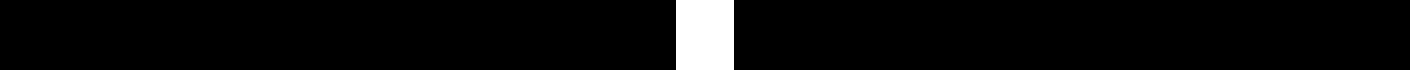 I WANT TO TRY	I WANT TO LEARN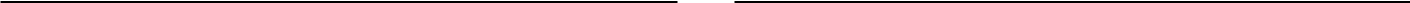 I WANT TO CONTINUE	I WANT TO STOPI WANT TO HAVE	I WANT TO BEI WANT TO	I WANT TO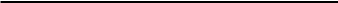 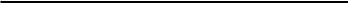 